Career Path Certificate Program Instructions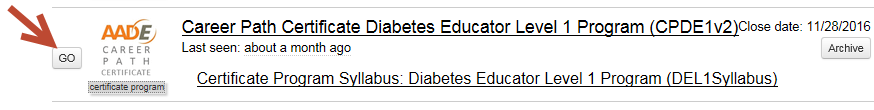 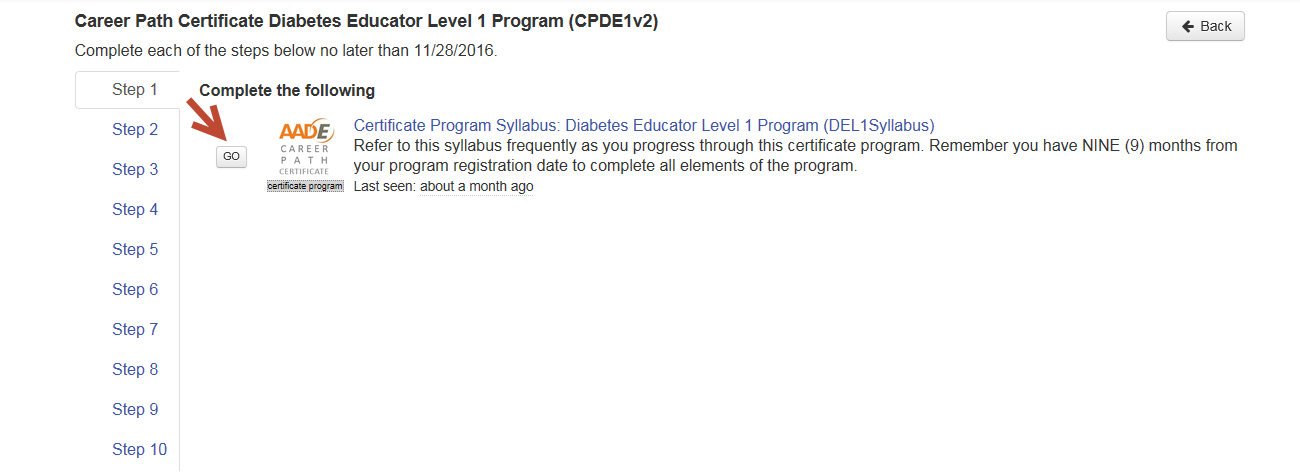 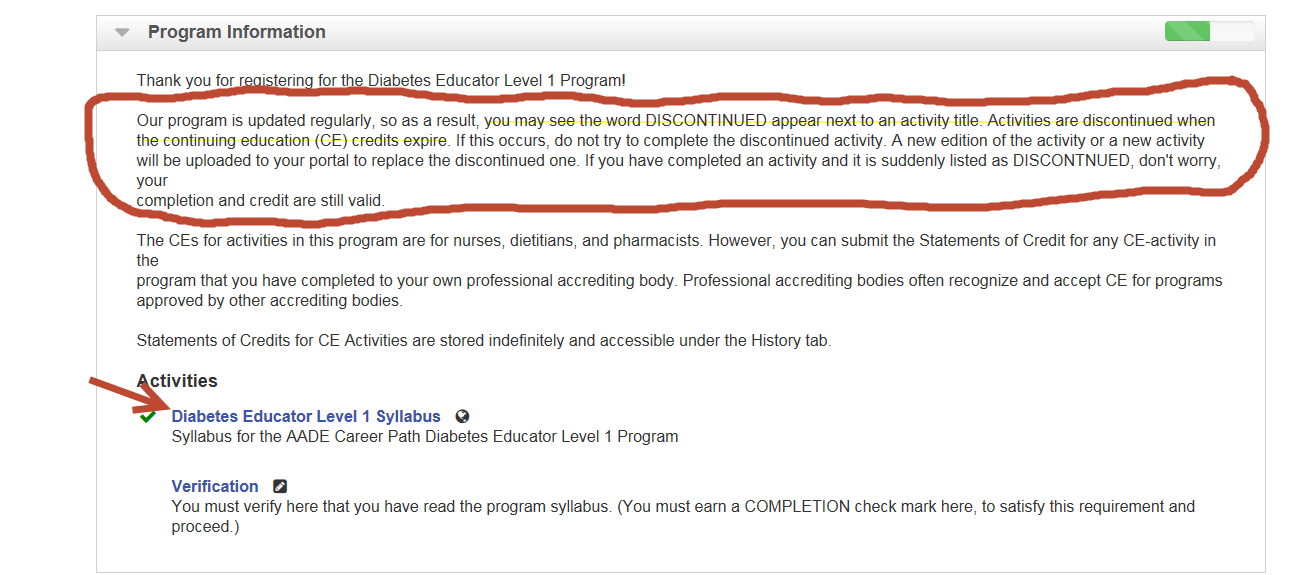 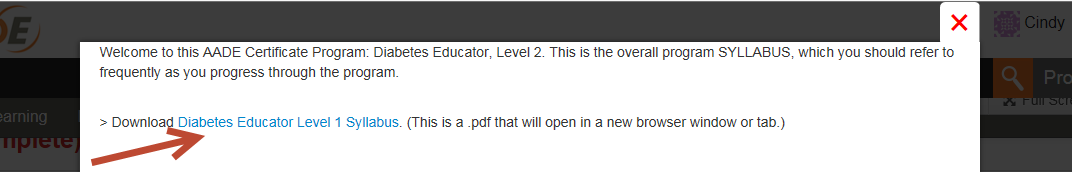 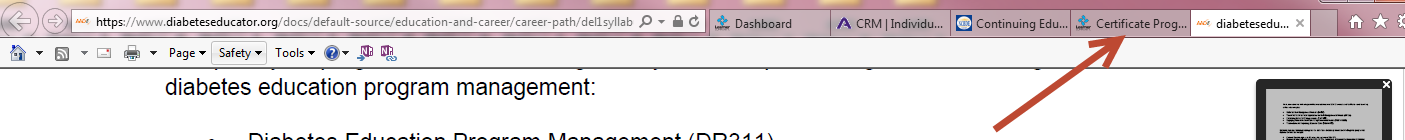 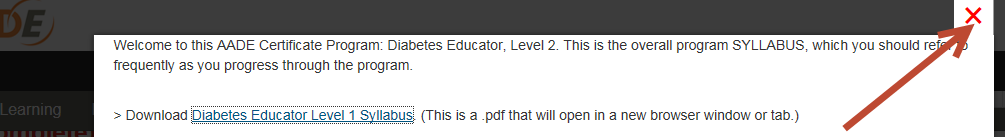 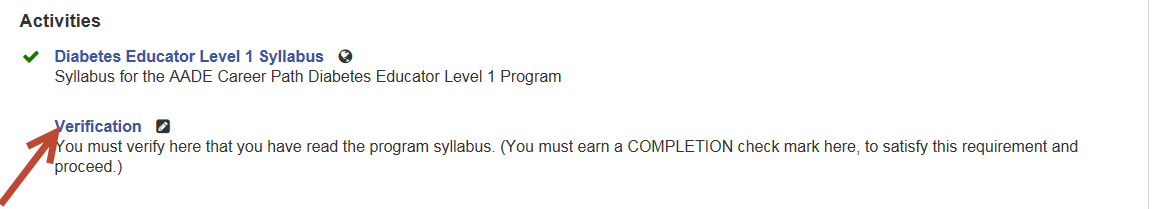 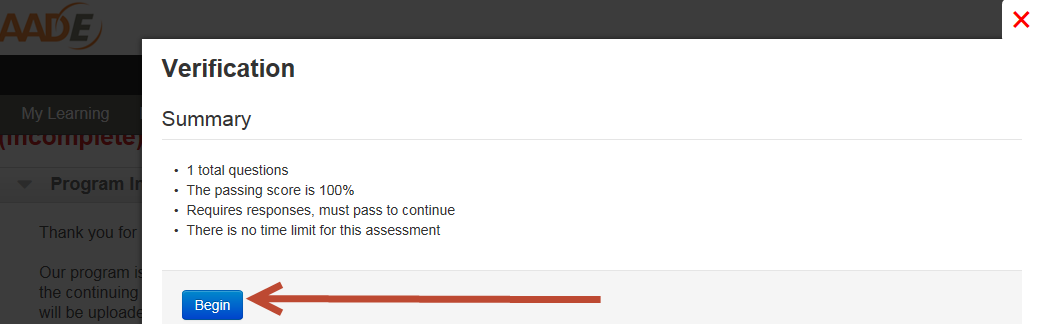 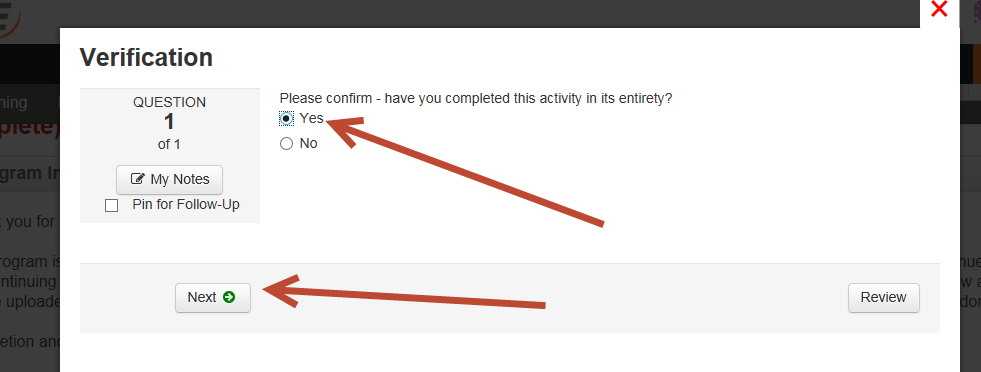 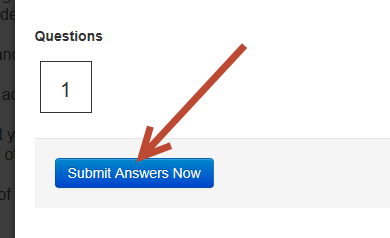 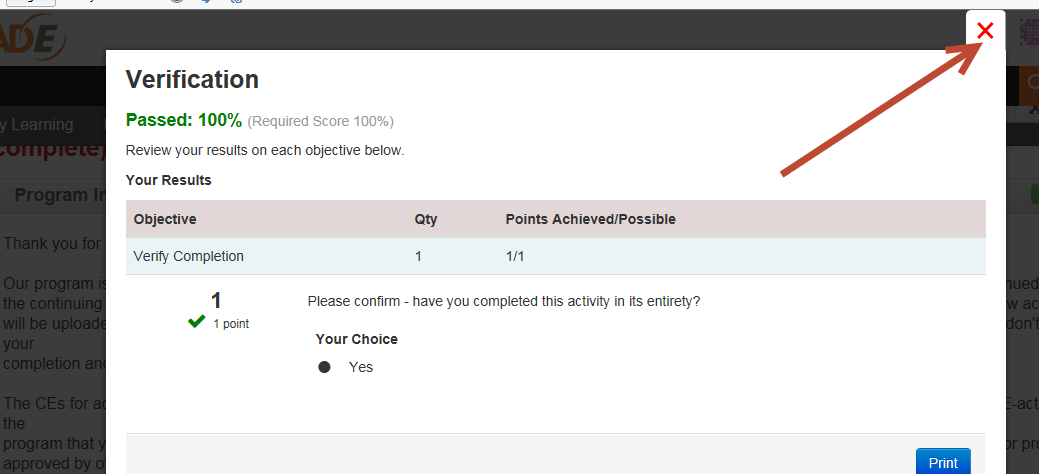 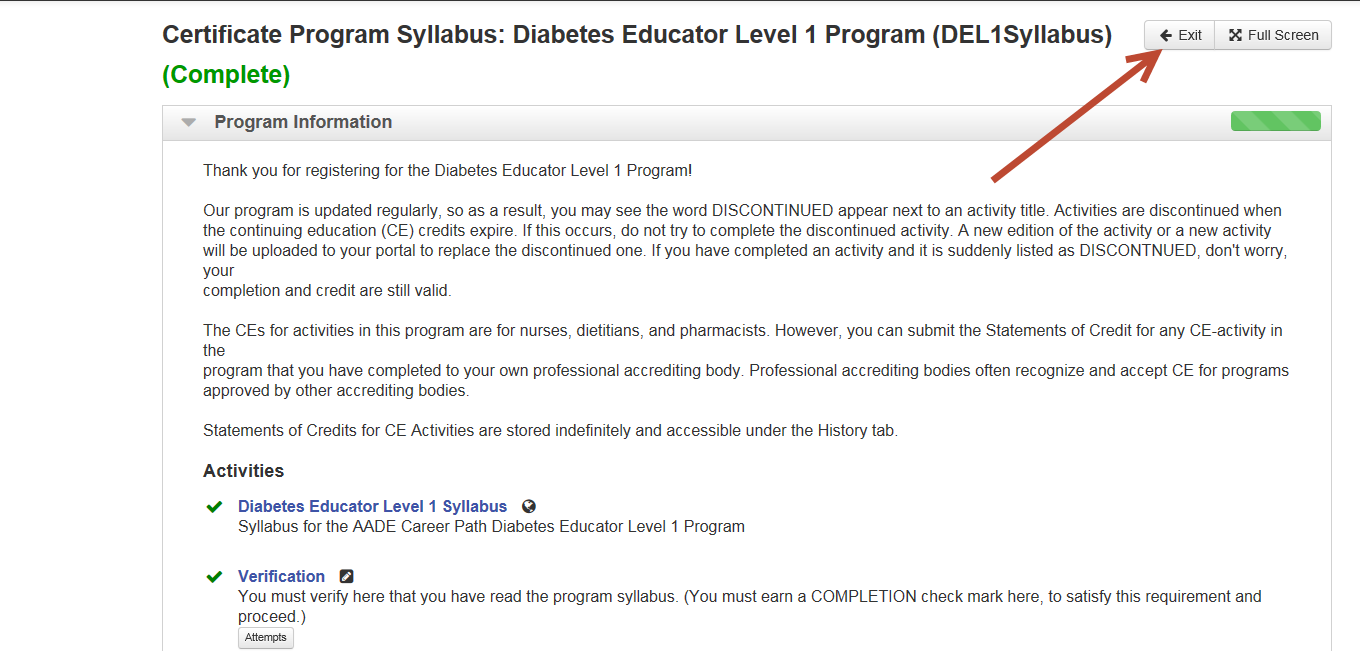 You have completed Step 1 so there is a green check mark, now you are in Step 2, please complete all the steps.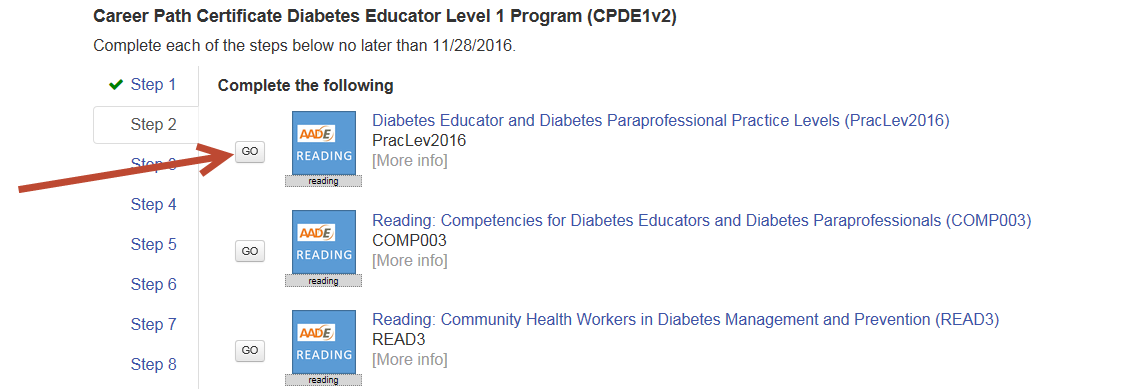 Below is an example of discontinued programs you may encounter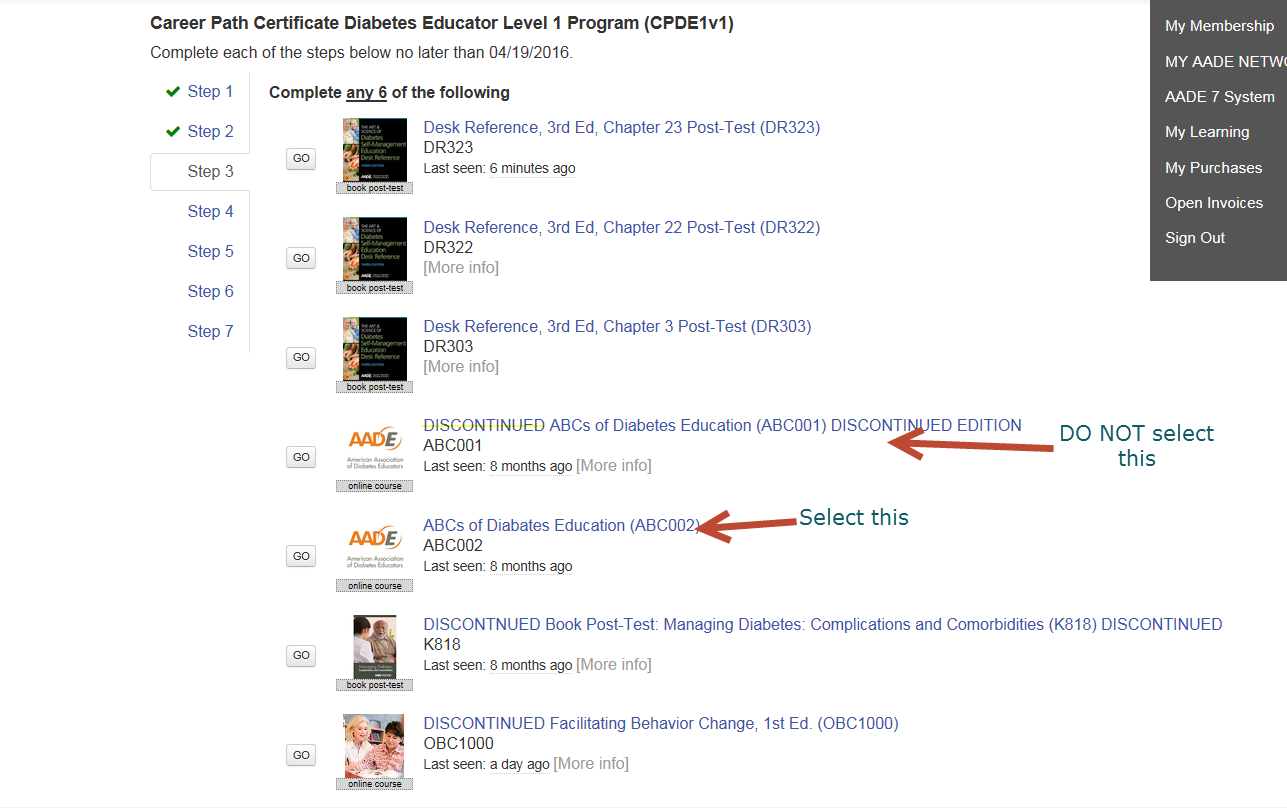 At the end of the program, a certificate will be mailed to you.  The place card holder that states print certificate, does not actually print a certificate.  Please email education@aadenet.org and advise them you have completed the career path program and would like your certificate mailed to you.  